Мониторинг рынка вторичного жилья г. Владивосток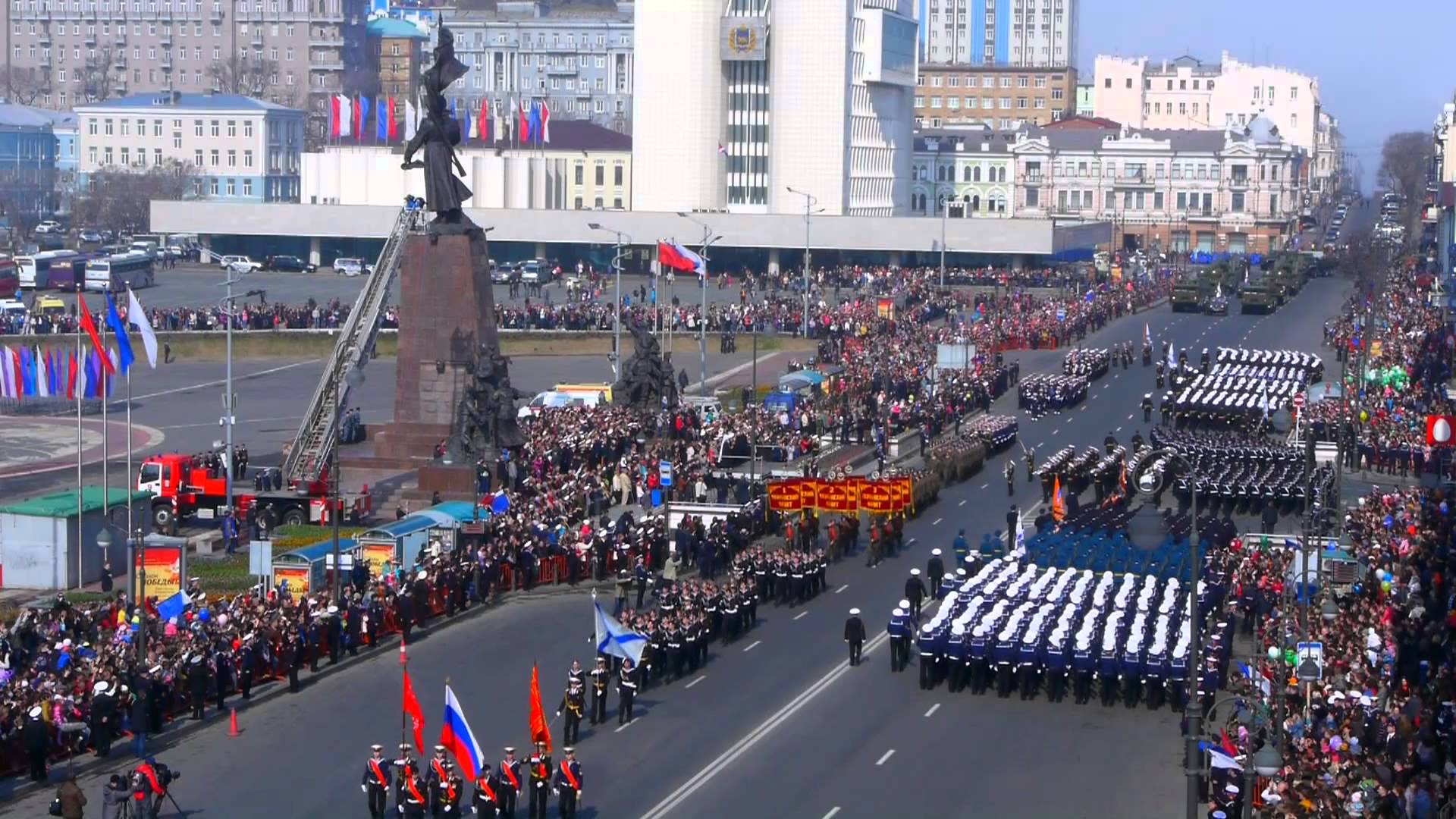 Май 2017Итоги месяцаОбъем предложения на рынке купли-продажи квартир в Мае месяце составил 34,139 млрд. руб., что на 3,30% выше аналогичного показателя предыдущего месяца.Лидерами среди районов по количеству выставленных на продажу квартир стали: «Вторая речка» - 813, «Чуркин» – 741, «64, 71 микрорайоны» - 529, по объему предложения: «Центр» - 4,653 млрд. руб., «Вторая речка» -  3,804 млрд. руб., «Чуркин»-2,830 млрд. руб.Самый дорогой район «Центр», средняя удельная цена предложения 118 883 руб./кв.м., самый дешевый район «о. Попова» - 31 163 руб./кв.м.В Мае 2017 года средняя удельная цена предложения на вторичном рынке многоквартирного жилья г. Владивостока составила 94 562 руб./кв.м. и уменьшилась на 0,52% в сравнении с предыдущим месяцем. Коэффициент вариации 24,06%. В Мае 2017 года средняя полная цена предложения также уменьшилась на 0,85% и составила 4 928 358 руб. В среднем по городу Владивостоку цена предложения за метр квадратный в квартирах, расположенных на средних этажах составила 96 992 руб. (0,40% к предыдущему месяцу), на последних этажах 91 575 руб., на первых и цокольных этажах 88 909 руб.В среднем по городу Владивостоку цена предложения за квадратный метр в квартирах, расположенных в кирпичных домах составила 98 458 руб. (-0,49%к предыдущему месяцу), в панельных – 90 250 руб., в деревянных – 67 884 руб./кв.м.Диаграмма 1. Динамика изменения средней удельной цены предложения на вторичном рынке жилья в г. Владивостоке, руб./кв.м.Таблица 1. Средняя удельная цена  предложения за 1 кв.м. в г. Владивостоке, руб.Таблица 2. Средняя удельная цена  предложения за 1 кв. м. в зависимости от материала стен  в г. Владивостоке, руб.Таблица 3. Средняя удельная цена предложения  за 1 кв. м. в зависимости от этажа расположения квартиры в г. Владивостоке, руб., и корректировка на этаж.Таблица 4. Средняя удельная  и полная цена предложения 1 кв. м. по типам квартир в г. Владивостоке, руб.Таблица 5.  Десятка самых дорогих районов по средней удельной цене предложения за 1 кв. м. руб.Таблица 6. Распределение объема предложения по типам квартир по районам г. Владивостока, штукДиаграмма 2. Средняя удельная цена предложения 1 кв. м. по типам квартир в г. Владивостоке, руб.Диаграмма 3. Средняя удельная цена предложения за 1 кв. м. в зависимости от этажа расположения квартиры в г. Владивостоке, руб./кв.м.Диаграмма 4. Средняя удельная цена  за 1 кв. м. в зависимости от материала стен в г. Владивостоке, руб./кв.м.Диаграмма 5. Средняя удельная цена предложения за 1 кв. м. по районам в г. Владивостоке, руб./кв.м.Таблица 7. Средняя удельная цена предложения 1 кв. м. по районам г. ВладивостокаТаблица 8. Средняя удельная цена предложения 1 кв. м. в новостройках (первичный рынок) по районам г. ВладивостокаТаблицы 9. Удельная цена предложения 1 кв. м. по типам квартир по районам г. ВладивостокаПодготовлен Мониторинг рынка вторичного жилья в городе Владивостоке, Май 2017 года. Подготовлен Дымченко С.Н., директор ООО «Индустрия-Р», аттестованный аналитик рынка недвижимости (ААРН), Сертификат РОСС RU №25.001. Тел. (423) 245-77-18, dsn2001@mail.ru, www.industry-r.ru.Материалы и методологии. Сайт www.farpost.ru, информация о выставленных на продажу квартирах в Мае 2017 г.Сбор информации с сайта осуществлен программным продуктом «Парсер сайтов» (Сублицензионный договор №1205-1, 12 мая 2015 года)Методология анализа рынка недвижимости изложенная в книге «Анализ рынка недвижимости для профессионалов» Стерник Г.М., Стерник С.Г. Издательство, Экономика Год 2009 год.Руб.Средняя ценаСредняя удельная цена предложения за 1 кв. м.94 562май.17апр.17Материал стенСредняяСредняя% изм.деревянный67 88465 6533,40%кирпичный98 45898 948-0,49%монолитный101 688100 8370,84%панельный90 25091 155-0,99%шлакобетонный81 45181 3890,08%майапр.17Этаж расположенияСредняяСредняя% изм.первый88 90988 3070,68%средний96 99296 6010,40%последний91 57591 682-0,12%май.17апр.17Количество комнатМинУСМаксПолная Руб.УС% изм.УС.Полная Руб.% изм.Полной1-комнатная28 57198 144177 8383 433 85098 771-0,63%3 458 859-0,72%2-комнатная16 00093 005308 3334 807 01593 061-0,06%4 769 0390,80%3-комнатная15 15289 897320 0006 606 60990 648-0,83%6 460 8572,26%4-комнатная45 13392 386282 3539 389 48792 894-0,55%9 852 378-4,70%5-комнатная50 316108 278238 88918 020 319102 6535,48%14 547 89523,87%6 комнат и более46 569122 461225 90432 446 508123 719-1,02%28 751 00412,85%Гостинка50 000102 051182 1432 040 925103 491-1,39%2 073 550-1,57%Комната17 80891 816163 6361 447 18292 349-0,58%1 451 290-0,28%Центр118 883Первая речка114 534Некрасовская110 017Эгершельд105 486Столетие99 978Третья рабочая99 286Седанка97 831Патрокл97 727Вторая речка96 544Толстого (Буссе)94 952Район Владивостока1-комнатная2-комнатная3-комнатная4-комнатная5-комнатная6 комнат и болееГостинкаКомнатаОбщий итог64, 71 микрорайоны131163177382162529Баляева11264782111820395БАМ1128568614285Борисенко10987761013818339Весенняя235Вторая речка20325819937528722813Гайдамак1117178611566Горностай2215Заря63412319Луговая42835615111013221Некрасовская375355151443208о. Попова437о. Русский14281011155Океанская2627424310112Патрокл1614112447Первая речка66116822141165311Пригород1514635Садгород172817567Седанка20263481291Снеговая10111524565Снеговая падь21656113160Столетие80168762236832449Тихая3091695416242Толстого (Буссе)19244071192Третья рабочая94114961431482372Трудовая4050351342144Трудовое4236325231139Угольная112Фадеева15171171556Центр1001741723784114510Чуркин19321114124214426741Эгершельд851027730642293351-комнатная2-комнатная3-комнатная4-комнатная5-комнатная6 комнат и болееГостинкаКомнатаОбщий итогОбщий итог16702138175134452167541926917% от общего24,14%30,91%25,31%4,97%0,75%0,23%10,90%2,78%100,00%2017, май2017, апрельРайоны городаМинСредняя, руб./кв.м.МаксШтукПлощадь, кв.м.Объем предложенияОбъем предложения %Средняя полная цена, руб.Средняя, руб./кв.м.% изм64, 71 микр.18 65783 930146 42952929 7282 410 114 7367,07%4 555 98284 707-0,92%Баляева49 38387 450150 00039515 1131 238 480 2793,63%3 135 39388 264-0,92%БАМ16 00094 610130 00028513 2931 232 841 9793,62%4 325 76194 834-0,24%Борисенко46 42982 763130 76933914 8731 190 220 2973,49%3 510 97483 015-0,30%Весенняя41 66760 32787 879518410 750 0000,03%2 150 00064 882-7,02%Вторая речка30 93896 544163 63681339 9653 804 286 32511,16%4 679 31996 808-0,27%Гайдамак46 56990 647130 000664 134364 118 0011,07%5 516 93992 179-1,66%Горностай57 14366 36490 000519913 400 0000,04%2 680 00071 270-6,88%Заря50 31685 377129 167191 20287 460 0000,26%4 603 15886 278-1,04%Луговая53 33391 131162 03722111 7221 054 118 3553,09%4 769 76691 814-0,74%Некрасовская53 704110 017213 09020810 5541 155 377 5523,39%5 554 700112 338-2,07%о. Попова26 73131 16335 556732510 090 0000,03%1 441 42930 4062,49%о. Русский23 61166 400108 065552 548168 499 0000,49%3 063 61867 507-1,64%Океанская36 53886 556194 5651127 156648 699 9991,90%5 791 96484 1062,91%Патрокл34 84897 727170 000473 482336 253 4380,99%7 154 32893 0715,00%Первая речка45 133114 534226 33731117 9462 083 975 1736,11%6 700 885114 606-0,06%Пригород66 66780 405103 333351 472116 840 0000,34%3 338 28676 4005,24%Садгород51 08776 058119 333674 226321 927 1000,94%4 804 88277 309-1,62%Седанка40 59497 831178 261916 216603 777 9961,77%6 634 92397 5550,28%Снеговая17 80881 934140 000652 469193 302 9990,57%2 973 89282 567-0,77%Снеговая падь25 00087 219140 32316010 292879 116 7552,58%5 494 48090 446-3,57%Столетие21 42999 978167 85744919 6271 900 108 2725,57%4 231 867101 709-1,70%Тихая47 27383 061118 05624210 773866 502 8992,54%3 580 59084 539-1,75%Толстого (Буссе)31 91294 952147 143925 618525 459 9991,54%5 711 52296 949-2,06%Третья рабочая44 73799 286177 83837219 1621 892 738 4855,55%5 088 00799 331-0,04%Трудовая35 71485 825133 3331446 742564 462 9971,66%3 919 88287 814-2,27%Трудовое15 15275 747154 1671395 916434 777 9981,28%3 127 89977 590-2,38%Угольная86 36488 77091 1762282 500 0000,01%1 250 00081 1509,39%Фадеева60 92091 394136 000561 664142 422 9990,42%2 543 26892 644-1,35%Центр42 857118 883320 00051036 5864 653 004 99713,65%9 123 539117 0781,54%Чуркин29 63088 952150 00074132 8672 830 319 8908,30%3 819 59589 394-0,49%Эгершельд47 561105 486308 33333521 6782 361 812 5836,93%7 050 187107 399-1,78%май.17апр.17РайонМинСредняяМаксСредняя% изм64, 71 микрорайоны43 08577 914122 17577 6360,36%Баляева50 47765 59480 07565 715-0,18%Вторая речка46 79369 09482 14372 373-4,75%Ж/Д ВокзалаОкеанская70 22285 867125 65676 30311,14%Патрокл69 39181 95292 96885 793-4,69%Садгород65 00065 00065 00081 008-24,63%Третья рабочая80 105117 175150 19965 00044,53%Центр90 278146 588221 669101 99530,42%Чуркин60 00082 174140 412114 246-39,03%Эгершельд74 59195 433121 60075 61920,76%Луговая 94 0471,45%Заря80 15799 700108 8451-комнатная1-комнатная1-комнатная1-комнатная1-комнатнаяМикрорайонМинимумСредняяМаксимумшт.64, 71 микрорайоны61 66494 015146 429131Баляева57 89587 146116 667112БАМ50 635100 184130 000112Борисенко58 33386 564120 000109Весенняя87 87987 87987 8792Вторая речка58 333100 590163 415203Гайдамак91 304102 180109 66711Горностай57 14357 14357 1432Заря59 09184 755112 5006Луговая73 33398 811161 29042Некрасовская61 364110 033152 94137о. Русский51 66771 93984 37514Океанская36 53882 093156 62726Патрокл73 26099 286112 79116Первая речка90 000118 990155 88266п-ов Песчаный0#ДЕЛ/0!00Пригород72 05983 815103 33315Садгород51 56380 408118 75017Сахарный ключ0#ДЕЛ/0!00Седанка70 968102 770133 75020Снеговая45 61481 73194 28610Снеговая падь60 39498 937125 67621Спутник50 00089 579113 5713Столетие68 519105 839147 61980Тихая68 75092 661112 50030Толстого (Буссе)63 462103 965147 14319Третья рабочая65 526105 617177 83894Трудовая54 54594 194112 90340Трудовое28 57179 068154 16742Угольная0#ДЕЛ/0!00Фадеева80 55693 887121 05315Центр48 649117 469176 471100Чайка0#ДЕЛ/0!00Чуркин44 04893 203130 303193Эгершельд47 561106 942150 000852-комнатная2-комнатная2-комнатная2-комнатная2-комнатнаяМикрорайонМинимумСредняяМаксимумшт.64, 71 микрорайоны33 33384 234137 255163Баляева52 70482 508109 09164БАМ16 00091 909120 93085Борисенко46 42980 581107 14387Весенняя41 66741 95942 1053Вторая речка58 33394 201129 545258Гайдамак61 38587 294120 69017Горностай60 87075 43590 0002Заря75 600100 756129 1673Луговая57 57693 515162 03783Некрасовская82 456115 314173 61153о. Русский23 61165 715108 06528Океанская44 44480 923116 00027Патрокл70 350100 123170 00014Первая речка69 167110 946169 630116п-ов Песчаный0#ДЕЛ/0!00Пригород66 66778 18797 22214Садгород52 38171 207102 50028Сахарный ключ0#ДЕЛ/0!00Седанка53 63697 331178 26126Снеговая77 00089 247135 71411Снеговая падь64 05392 734140 32365Спутник0#ДЕЛ/0!00Столетие49 31595 477145 000168Тихая60 55682 620118 05691Толстого (Буссе)50 00096 228144 23124Третья рабочая44 737100 857155 000114Трудовая35 71484 589133 33350Трудовое34 14672 388104 34836Угольная0#ДЕЛ/0!00Фадеева66 27979 60091 40017Центр42 857114 807204 255174Чайка63 33363 33363 3331Чуркин53 92284 192133 333211Эгершельд51 829102 824308 3331023-комнатная3-комнатная3-комнатная3-комнатная3-комнатнаяМикрорайонМинимумСредняяМаксимумшт.64, 71 микрорайоны18 65775 655113 433177Баляева49 38373 87597 61978БАМ53 62386 581108 47568Борисенко51 00075 732112 06976Весенняя0#ДЕЛ/0!00Вторая речка49 45190 523159 091199Гайдамак71 42988 645123 65617Горностай66 66766 66766 6671Заря53 43580 760107 1434Луговая65 62585 964146 10456Некрасовская53 704102 654213 09055о. Русский42 85761 23477 27310Океанская37 32490 995194 56542Патрокл34 84893 317119 56511Первая речка63 636113 738226 33782п-ов Песчаный0#ДЕЛ/0!00Пригород68 57177 05488 2816Садгород51 08777 148119 33317Сахарный ключ0#ДЕЛ/0!00Седанка40 59496 886169 69734Снеговая46 52872 387117 91015Снеговая падь25 00078 52297 56161Спутник0#ДЕЛ/0!00Столетие38 39392 330135 36276Тихая47 27374 66296 72169Толстого (Буссе)31 91291 231138 88940Третья рабочая54 27095 138160 25696Трудовая56 34978 077103 70435Трудовое15 15270 128101 66732Угольная0#ДЕЛ/0!00Фадеева77 77877 77877 7781Центр52 459118 643320 000172Чайка0#ДЕЛ/0!00Чуркин29 63084 261136 250141Эгершельд61 765106 687206 897774-комнатная4-комнатная4-комнатная4-комнатная4-комнатнаяМикрорайонМинимумСредняяМаксимумшт.64, 71 микрорайоны49 29678 091115 85438Баляева68 85274 10979 3652БАМ78 26191 866121 1116Борисенко59 49470 86694 66710Весенняя0#ДЕЛ/0!00Вторая речка62 82487 901158 22837Гайдамак69 33386 972121 5528Горностай0#ДЕЛ/0!00Заря54 91854 91854 9181Луговая57 69278 313112 50015Некрасовская85 119100 294119 75315о. Русский100 806100 806100 8061Океанская55 00083 422161 4914Патрокл88 966112 225135 4842Первая речка45 133107 491164 10321п-ов Песчаный0#ДЕЛ/0!00Пригород0#ДЕЛ/0!00Садгород72 97384 732104 6675Сахарный ключ0#ДЕЛ/0!00Седанка49 33390 233146 8008Снеговая0#ДЕЛ/0!00Снеговая падь75 00081 52690 80513Спутник0#ДЕЛ/0!00Столетие64 27488 979115 38522Тихая61 22467 47573 2565Толстого (Буссе)81 25088 747115 1907Третья рабочая74 16793 227115 00014Трудовая70 31379 974100 00013Трудовое46 77470 25186 8855Угольная0#ДЕЛ/0!00Фадеева60 92060 92060 9201Центр74 138137 338282 35337Чайка0#ДЕЛ/0!00Чуркин54 87877 58095 23824Эгершельд61 228100 583159 259305-комнатная5-комнатная5-комнатная5-комнатная5-комнатнаяМикрорайонМинимумСредняяМаксимумшт.64, 71 микрорайоны69 41272 35375 2942Баляева83 52983 52983 5291БАМ0#ДЕЛ/0!00Борисенко75 75875 75875 7581Весенняя0#ДЕЛ/0!00Вторая речка104 167114 125126 3965Гайдамак75 00093 016129 2246Горностай0#ДЕЛ/0!00Заря50 31650 71051 1032Луговая100 000100 000100 0001Некрасовская94 93794 93794 9371о. Русский0#ДЕЛ/0!00Океанская105 000129 276161 2903Патрокл63 29687 985136 3644Первая речка85 324134 765166 8694п-ов Песчаный0#ДЕЛ/0!00Пригород0#ДЕЛ/0!00Садгород0#ДЕЛ/0!00Сахарный ключ0#ДЕЛ/0!00Седанка115 385115 385115 3851Снеговая0#ДЕЛ/0!00Снеговая падь0#ДЕЛ/0!00Спутник0#ДЕЛ/0!00Столетие89 65593 32799 7373Тихая0#ДЕЛ/0!00Толстого (Буссе)108 652108 652108 6521Третья рабочая78 88984 46292 3913Трудовая0#ДЕЛ/0!00Трудовое0#ДЕЛ/0!00Угольная0#ДЕЛ/0!00Фадеева0#ДЕЛ/0!00Центр79 051136 245238 8898Чайка0#ДЕЛ/0!00Чуркин0#ДЕЛ/0!00Эгершельд77 778129 194203 28066-комнатная и более6-комнатная и более6-комнатная и более6-комнатная и более6-комнатная и болееМикрорайонМинимумСредняяМаксимумшт.64, 71 микрорайоны0#ДЕЛ/0!00Баляева0#ДЕЛ/0!00БАМ0#ДЕЛ/0!00Борисенко0#ДЕЛ/0!00Весенняя0#ДЕЛ/0!00Вторая речка129 534141 850154 1672Гайдамак46 56946 56946 5691Горностай0#ДЕЛ/0!00Заря0#ДЕЛ/0!00Луговая60 87060 87060 8701Некрасовская0#ДЕЛ/0!00о. Русский0#ДЕЛ/0!00Океанская0#ДЕЛ/0!00Патрокл0#ДЕЛ/0!00Первая речка123 077123 077123 0771п-ов Песчаный0#ДЕЛ/0!00Пригород0#ДЕЛ/0!00Садгород0#ДЕЛ/0!00Сахарный ключ0#ДЕЛ/0!00Седанка0#ДЕЛ/0!00Снеговая0#ДЕЛ/0!00Снеговая падь0#ДЕЛ/0!00Спутник0#ДЕЛ/0!00Столетие0#ДЕЛ/0!00Тихая0#ДЕЛ/0!00Толстого (Буссе)0#ДЕЛ/0!00Третья рабочая84 56884 56884 5681Трудовая0#ДЕЛ/0!00Трудовое0#ДЕЛ/0!00Угольная0#ДЕЛ/0!00Фадеева0#ДЕЛ/0!00Центр144 444183 490225 9044Чайка0#ДЕЛ/0!00Чуркин57 85957 85957 8592Эгершельд107 547127 730144 8284ГостинкаГостинкаГостинкаГостинкаГостинкаМикрорайонМинимумСредняяМаксимумшт.64, 71 микрорайоны87 500108 828142 50016Баляева73 52998 210150 000118БАМ83 333106 592126 19014Борисенко63 04393 999130 76938Весенняя0#ДЕЛ/0!00Вторая речка81 250108 761147 05987Гайдамак73 21473 21473 2141Горностай0#ДЕЛ/0!00Заря101 429110 661116 6673Луговая83 333100 089157 14310Некрасовская92 857116 954152 94144о. Русский50 00050 00050 0001Океанская77 08383 16597 05910Патрокл0#ДЕЛ/0!00Первая речка94 737133 141182 14316п-ов Песчаный0#ДЕЛ/0!00Пригород0#ДЕЛ/0!00Садгород0#ДЕЛ/0!00Сахарный ключ0#ДЕЛ/0!00Седанка83 33392 604101 8752Снеговая69 58384 865111 11124Снеговая падь0#ДЕЛ/0!00Спутник0#ДЕЛ/0!00Столетие65 714115 639167 85768Тихая67 94992 462109 37541Толстого (Буссе)71 66771 66771 6671Третья рабочая77 08395 238117 64748Трудовая100 000105 641119 2314Трудовое69 52283 803108 82423Угольная91 17691 17691 1761Фадеева94 737113 179136 0007Центр50 000105 971169 00011Чайка0#ДЕЛ/0!00Чуркин75 00099 714150 000144Эгершельд63 611102 207150 00022КомнатаКомнатаКомнатаКомнатаКомнатаМикрорайонМинимумСредняяМаксимумшт.64, 71 микрорайоны33 33354 16775 0002Баляева54 16795 951127 27320БАМ0#ДЕЛ/0!00Борисенко57 27383 254100 00018Весенняя0#ДЕЛ/0!00Вторая речка68 46299 266163 63622Гайдамак65 88298 822130 0005Горностай0#ДЕЛ/0!00Заря0#ДЕЛ/0!00Луговая53 33382 901118 18213Некрасовская87 083103 102133 3333о. Русский41 66741 66741 6671Океанская0#ДЕЛ/0!00Патрокл0#ДЕЛ/0!00Первая речка74 737104 114129 1675п-ов Песчаный0#ДЕЛ/0!00Пригород0#ДЕЛ/0!00Садгород0#ДЕЛ/0!00Сахарный ключ0#ДЕЛ/0!00Седанка0#ДЕЛ/0!00Снеговая17 80880 821140 0005Снеговая падь0#ДЕЛ/0!00Спутник0#ДЕЛ/0!00Столетие21 429102 022155 00032Тихая65 62587 093104 1676Толстого (Буссе)0#ДЕЛ/0!00Третья рабочая77 77880 51483 2502Трудовая83 33383 33383 3332Трудовое79 16779 16779 1671Угольная86 36486 36486 3641Фадеева71 87595 041114 28615Центр91 118107 290120 0004Чайка0#ДЕЛ/0!00Чуркин47 61974 751115 00026Эгершельд94 643110 289132 1439